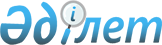 Об изменении границы (черты) села Айшабиби Айшабибинского аульного округа Жамбылского районаПостановление акимата Жамбылского района Жамбылской области от 27 ноября 2012 года № 550 и решение Жамбылского районного маслихата Жамбылской области от 14 декабря 2012 года № 13-13. Зарегистрировано Департаментом юстиции Жамбылской области 22 января 2013 года № 1879      Примечание РЦПИ.

      В тексте документа сохранена пунктуация и орфография оригинала.



      В соответствии с пунктом 5 статьи 108 Земельного кодекса Республики Казахстан от 20 июня 2003 года, с подпунктом 3) статьи 12 Закона Республики Казахстан от 8 декабря 1993 года «Об административно-территориальном устройстве в Республике Казахстан» Жамбылский районный акимат ПОСТАНОВЛЯЕТ и Жамбылский районный маслихат РЕШИЛ:



      1. Изменить границы (черты) села Айшабиби Айшабибинского аульного округа Жамбылского района включив к административным границам села Айшабиби земли общей площадью 9,0 гектаров, расположенные на территории бывшего потребительского кооператива «Садоводческое товарищество «Квант».



      2. Настоящий нормативный правовой акт вступает в силу с момента государственной регистрации в органах юстиции и вводится в действие по истечении десяти календарных дней со дня его первого официального опубликования.

      

      Аким Жамбылского района:                   Председатель сессии

      Н.Календеров                               Жамбылского

                                                 районного маслихата:

                                                 Ж.Шардарбекова      Секретарь Жамбылского

      районного маслихата:

      Р.Бегалиев 
					© 2012. РГП на ПХВ «Институт законодательства и правовой информации Республики Казахстан» Министерства юстиции Республики Казахстан
				